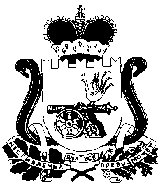 АДМИНИСТРАЦИЯШАТАЛОВСКОГО СЕЛЬСКОГО ПОСЕЛЕНИЯПОЧИНКОВСКОГО РАЙОНА СМОЛЕНСКОЙ ОБЛАСТИПОСТАНОВЛЕНИЕ от  19 апреля 2018 года                                                           №  20    д.Шаталово        В целях упорядочивания адресного хозяйства на территории муниципального образования Шаталовское сельское поселение Починковского района Смоленской области                                  ПОСТАНОВЛЯЮприсвоить следующую нумерацию домов:1.Смоленская область, Починковский район, Шаталовское сельское поселение, п.Шаталово-1, д.300/230;2.Смоленская область, Починковский район, Шаталовское сельское поселение, п.Шаталово-1, д.300/300.3.Настоящее постановление вступает в силу со дня его подписания и подлежит обнародованию.4.Постановление направить:1)отделу социальной защиты населения в Починковском районе;2)Управлению Федеральной службы государственной регистрации, кадастра и картографии по Смоленской области;3)Починковскому отделению Смоленского филиала по ФГУП «Ростехинвентаризаци» - Федеральное БТИ.5.Контроль за исполнением постановления оставляю за собой.          Глава муниципального образованияШаталовского сельского поселенияПочинковского района                                                                   Е.А.Зыкова О внесении дополнений в Постановление Администрации Шаталовского сельского округа Починковского района Смоленской области от 02 апреля 2018 года №11 «О нумерации жилых домов и других строений на территории поселка Шаталово муниципального образования Шаталовское сельское поселение Починковского района Смоленской области»